Öffne folgende Internetseite www.google.ch. Versuche zu folgenden Themen Informationen zu finden. Recherchiere mit der Suchmaschine Google.2. Versuche zu folgenden Themen Informationen zu finden. Recherchiere auf Google.Recherchieren mit der Suchmaschine GoogleWelches ist der grösste See der Schweiz?Welches ist der grösste See der Schweiz?Antwort: (Name des Sees, Fläche)Suchbegriff:(Welches Wort /welche Wörter hast du eingegeben, um die Antwort zu finden?)Wie viel Ergebnisse hat Google insgesamt gefunden?Du machst einen Vortrag über Schildkröten. Du möchtest nun wissen, was Schildkröten alles essen. Dazu möchtest du ein Buch finden. Wie gehst du vor?Du machst einen Vortrag über Schildkröten. Du möchtest nun wissen, was Schildkröten alles essen. Dazu möchtest du ein Buch finden. Wie gehst du vor?Vorgehensweise:Suchbegriff:Wie viel Ergebnisse hat Google insgesamt gefunden?Du möchtest nur schwarz-weisse Bilder des Matterhorns finden. Wie gehst du vor?Du möchtest nur schwarz-weisse Bilder des Matterhorns finden. Wie gehst du vor?Vorgehensweise: 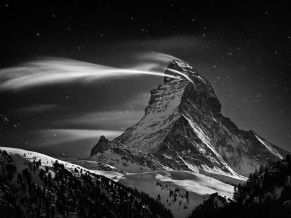 Recherchieren mit der Suchmaschine Google (Lösung)Welches ist der grösste See der Schweiz?Welches ist der grösste See der Schweiz?Suchbegriff:(Welches Wort /welche Wörter hast du eingegeben, um die Antwort zu finden?)Grösster See der SchweizAntwort: (Name des Sees, Fläche)Name: GenferseeFläche: 345,31km2Wie viel Ergebnisse hat Google insgesamt gefunden?51‘600Du machst einen Vortrag über Schildkröten. Du möchtest nun wissen, was Schildkröten alles essen. Dazu möchtest du ein Buch bestellen. Wie gehst du vor?Du machst einen Vortrag über Schildkröten. Du möchtest nun wissen, was Schildkröten alles essen. Dazu möchtest du ein Buch bestellen. Wie gehst du vor?Suchbegriff:Schildkröte FutterVorgehensweise:Schritt  Der Suchbegriff wird eingegeben. SchrittAnschliessend wird unten die Suchoption verändert. Man klickt auf das Wort „Mehr“.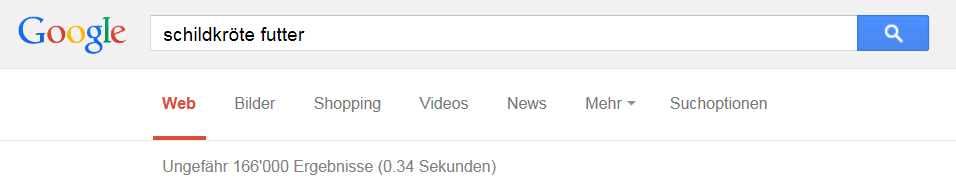 SchrittDas Wort „Bücher“ wird angeklickt. Nun kommen alle Bücher, die es zu diesem Thema gibt. 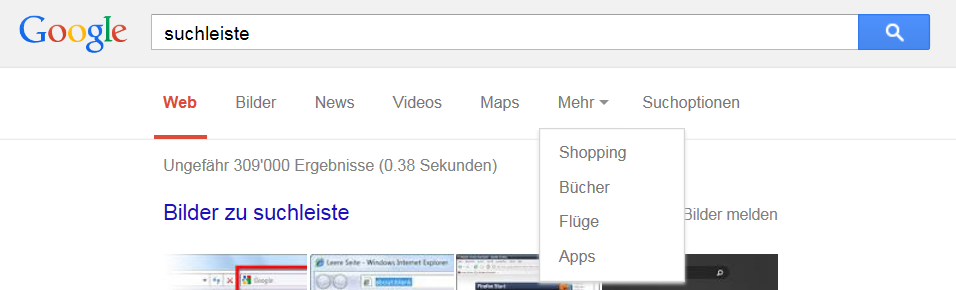 Wie viel Ergebnisse hat Google insgesamt gefunden?540Du möchtest nur schwarz-weisse Bilder des Matterhorns finden. Wie gehst du vor?Du möchtest nur schwarz-weisse Bilder des Matterhorns finden. Wie gehst du vor?Vorgehensweise: 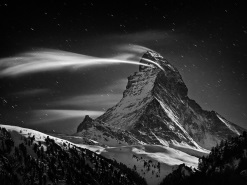 SchrittDer Suchbegriff „Matterhorn“ wird eingegeben. 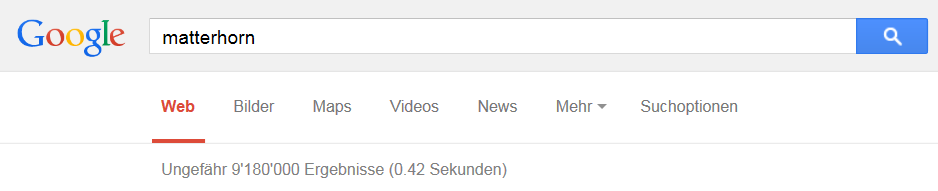 SchrittAnschliessend wird unten die Suchoption verändert. Man klickt auf das Wort „Bilder“.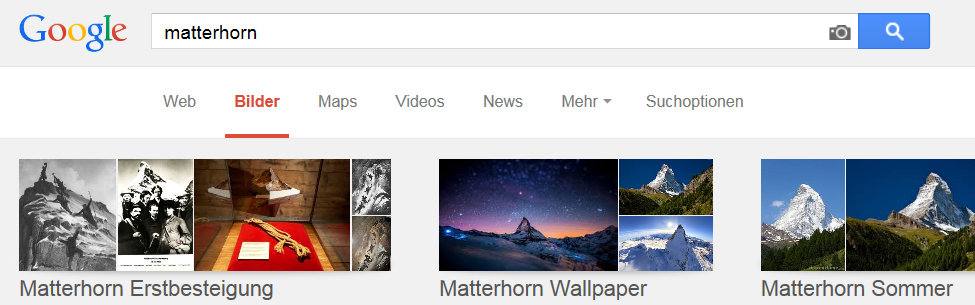 Nun kommen alle Bilder zum Thema Matterhorn (farbig und schwarz/weiss). Ich möchte jetzt aber nur Bilder haben, die schwarz/weiss sind.SchrittKlicke wieder auf die Optionsleiste. Klicke nun diesmal auf das Wort „Suchoptionen“. Es öffnet sich direkt unterhalb eine neue Leiste. 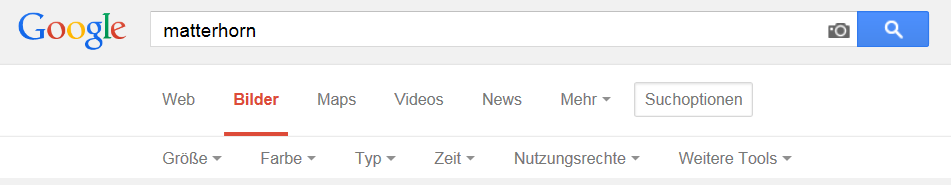 SchrittKlicke nun auf das Wort „Farbe“. Dort kann jetzt eingestellt werden, dass nur schwarz/weiss Bilder gesucht werden. 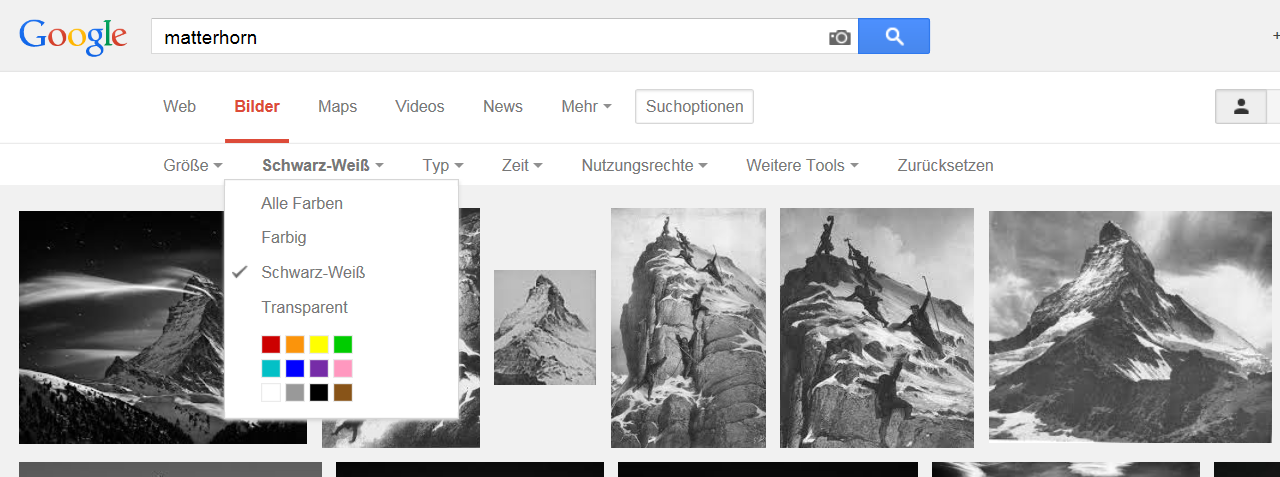 